FATYM Vranov nad Dyjí, Náměstí 20, 671 03 Vranov nad Dyjí;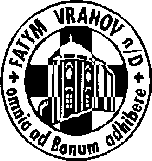 515 296 384, email: vranov@fatym.com; www.fatym.comBankovní spojení: Česká spořitelna č.ú.:1580474329/08004. 12. neděle 2. adventní7,30 Vratěnín – mše svatá 7,30 Štítary –  mše svatá 9,00 Plenkovice –  mše svatá; 14 koncert 9,15 Vranov – mše svatá 10,15 Olbramkostel - mše svatá 11,11 Lančov – mše svatá 5. 12. pondělí po 2. neděli adventní – sv. Sába6,45 Vranov kostel – mše svatá16,00 Vratěnín – mše svatá 6. 12. úterý sv. Mikuláše, biskupa16,00 Uherčice, kaple sv. Anežky – mše svatá18,06 Štítary – mše svatá7. 12. středa památka sv. Ambrože, biskupa a učitele církve  7,30 Olbramkostel –  mše svatá17,00 Šumná – svatá půlhodinka18,00 Lančov - mše svatá19,00 Vranov fara - Nad Biblí8. 12. čtvrtek slavnost Panny Marie, počaté bez poskvrny prvotního hříchu16,00 Onšov – mše svatá17,00 Vranov – mše svatá 18,00 Šumná - mše svatá 9. 12. pátek sv. Jana Didaka Cuauhtlatoatzina 8,00 Vranov – mše svatá16,30 Olbramkostel – mše svatá18,00 Plenkovice – mše svatá18,06 Štítary – mše svatá10. 12. sobota Panny Marie Loretánské11,00 Lančov – svatoambrožská mše svatá zvláště, ale nejen pro včelaře18,00 Zadní Hamry – mše svatá19,30 Vranov kostel – adorace za nová kněžská povolání11. 12. neděle 3. adventní - radostná7,30 Vratěnín – mše svatá 7,30 Štítary –  mše svatá 9,00 Plenkovice –  mše svatá 9,15 Vranov – mše svatá 10,15 Olbramkostel - mše svatá 11,11 Lančov – mše svatá 11,30 Šumná – mše svatáHeslo: Osvědčuj se věrností v každodenní všednosti. Modleme se za mír – připojme půst., 10. 12. Lančov v 11,00 svatoambrožská mše svatá zvláště pro včelaře. Vranov – fara 12. 12. promítání: film Don Camilo